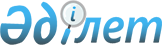 О внесении изменения в решение акима Баянаульского района от 19 февраля 2015 года № 01 "Об образовании избирательных участков на территории Баянаульского района"Решение акима Баянаульского района Павлодарской области от 9 ноября 2015 года № 19. Зарегистрировано Департаментом юстиции Павлодарской области 04 декабря 2015 года № 4830      В соответствии со статьей 23 Конституционного Закона Республики Казахстан от 28 сентября 1995 года "О выборах в Республике Казахстан", статьей 33 Закона Республики Казахстан от 23 января 2001 года "О местном государственном управлении и самоуправлении в Республике Казахстан" принимаю РЕШЕНИЕ:

      1. В решение акима Баянаульского района от 13 февраля 2015 года № 01 "Об образовании избирательных участков на территории Баянаульского района" (зарегистрированное в Реестре государственной регистрации нормативных правовых актов № 4328, опубликованное 4 марта 2015 года в газете "Баянтау") внести следующее изменение:

      приложение к указанному решению изложить в новой редакции, согласно приложению к настоящему решению.

      2. Контроль за исполнением данного решения возложить на руководителя аппарата акима Баянаульского района.

      3. Настоящее решение вводится в действие со дня его первого официального опубликования.

 Избирательный участок № 172      Центр избирательного участка: село Баянаул, улица Мұса Шорманова 2, здание коммунального государственного учреждения "Казахская школа интернат имени Ш. Айманова";

      границы избирательного участка: улицы: Жүсіпбек Аймауытов - полностью; Татьяна Комарова - полностью; Амангельды Иманов - полностью; Жұмат Шанина - полностью; Көшке Кеменгерова - полностью; Ермұхан Бекмаханова - полностью; Шон Едыге - полностью; Мұса Шорманова - полностью; Мұстафа Бүркітбайұлы - полностью; Зейін Шашкина - полностью; Шәкен Айманов - полностью; Олжабай Батыр - полностью; Жарылғапберды Жұмабайұлы - полностью; Жалантос Батыр - полностью; Әлкей Марғұлан - полностью.

 Избирательный участок № 173      Центр избирательного участка: село Баянаул, улица Қаныш Сәтбаев 1, здание коммунального государственного учреждения "Баянаульская средняя общеобразовательная школа № 2";

      границы избирательного участка: улицы: Мұхтар Әуезова - полностью; Сұлтанмахмұт Торайғыров - полностью; Әбікен Бектұров - полностью; Жамбыл Жабаев - полностью; Абай Құнанбаев - полностью; Бухар Жырау - полностью; Шоқан Уалиханов - полностью; Юрий Гагарин - полностью; Мәшһүр Жүсіп Копеева - полностью; Жаяу Мұса – полностью; Қаныш Сәтбаев 1-76.

 Избирательный участок № 174      Центр избирательного участка: село Баянаул, улица Қаныш Сәтбаев 89, здание коммунального государственного учреждения "Баянаульская средняя общеобразовательная школа имени З. Акишева";

      границы избирательного участка: улицы: Сабындыколь - полностью; Бақыт Хайдаров - полностью; Қалижан Бекхожина - полностью; Виктор Вернерович Ферингер - полностью; Әміре Айтпақұлы – полностью; Қаныш Сәтбаев 76/1-188.

 Избирательный участок №175      Центр избирательного участка: село Шонай, здание Республиканского государственного учреждения "Баянаульский государственный национальный природный парк";

      границы избирательного участка: территория села Шонай и зоны отдыха Жасыбай Баянаульского сельского округа.

 Избирательный участок № 176      Центр избирательного участка: поселок Майкаин, улица Ленина 31, здание коммунального государственного казенного предприятия культурно - досугового центра "Кенши";

      границы избирательного участка: улицы: Амангельды - полностью; Богенбай батыра - полностью; Карл Маркса - полностью; Кенжебаева - полностью; Кирова - полностью; Пушкина - полностью; Советова - полностью; Чкалова - полностью; Энгельса – полностью; 25 лет Октября 1-49; Джамбула 80-96; Ленина 14-38.

 Избирательный участок № 177      Центр избирательного участка: поселок Майкаин, улица Пионерская 17, здание коммунального государственного учреждения "Общеобразовательная средняя школа № 2";

      границы избирательного участка: улицы: 40 лет Казахстана - полностью; 60 лет Казахстана - полностью; Гагарина - полностью; Естая - полностью; Комсомольская - полностью; Орджоникидзе - полностью; Спортивная - полностью; Торайгырова 1 – 41; 25 лет Октября 51-102; Гоголя 1-16; Ленина 63-122; Пионерская 1/1, 1/2, 2/1, 2/2, 3/1, 3/2, 5/1, 5/2, 7, 8, 9, 9а/1, 9а/2, 10/1, 10/2, 12, 12/1, 12/2, 14, 15, 16, 16/1, 16/2, 17/1, 17/2, 18, 18/1, 19/1, 19/2, 20, 22, 23/1, 23/2, 24, 26, 28, 29/1, 29/2, 30, 32, 34.

 Избирательный участок № 178      Центр избирательного участка: село Ушкулун, здание сельского дома культуры;

      границы избирательного участка: территория села Ушкулун поселка Майкаин.

 Избирательный участок № 179      Центр избирательного участка: село Сулужон, здание коммунального государственного учреждения "Сулужонская средная общеобразовательная школа, отдела образования Баянаульского района";

      границы избирательного участка: территория села Сулужон, Шоптыкольского сельского округа.

 Избирательный участок № 180      Центр избирательного участка: село Шоптыколь, здание коммунального государственного казенного предприятия "ЦЭСовский сельский клуб";

      границы избирательного участка: территории сел: Шоптыколь, ЦЭС Шоптыкольского сельского округа.

 Избирательный участок № 181      Центр избирательного участка: село Торайгыр, здание коммунального государственного казенного предприятия "Торайгырский сельский Дом культуры";

      границы избирательного участка: территория села Торайгыр Торайгыровского сельского округа.

 Избирательный участок № 182      Центр избирательного участка: село Кызылшилик, здание начальной школы "Медет";

      границы избирательного участка: территория села Кызылшилик Торайгырского сельского округа.

 Избирательный участок № 183      Центр избирательного участка: село Аксан, здание коммунального государственного казенного предприятия "Аксанский сельский дом культуры";

      границы избирательного участка: территория села Аксан Аксанского сельского округа.

 Избирательный участок № 184      Центр избирательного участка: село Каражар, здание Каражарского сельского клуба;

      границы избирательного участка: территория села Каражар Аксанского сельского округа.

 Избирательный участок № 185      Центр избирательного участка: село Жалгызкаин, здание сельской библиотеки;

      границы избирательного участка: территория села Жалгызкаин Аксанского сельского округа.

 Избирательный участок № 186      Центр избирательного участка: село Лекер, здание Лекерского сельского клуба;

      границы избирательного участка: территория села Лекер Кызылтауского сельского округа.

 Избирательный участок № 187      Центр избирательного участка: село Бирлик, здание коммунального государственного казенного предприятия "Бирликский сельский дом культуры";

      границы избирательного участка: территория села Бирлик Бирликского сельского округа.

 Избирательный участок № 188      Центр избирательного участка: село Акмектеп, здание Акмектепской начальной школы;

      границы избирательного участка: территория села Акмектеп Бирликского сельского округа.

 Избирательный участок № 189      Центр избирательного участка: село Жанатлек, здание коммунального государственного казенного предприятия "Сельский Дом культуры";

      границы избирательного участка: территория села Жанатлек Жанатлекского сельского округа.

 Избирательный участок № 190      Центр избирательного участка: село Мурынтал, здание Мурынтальской начальной школы;

      границы избирательного участка: территория села Мурынтал Жанатлекского сельского округа.

 Избирательный участок № 191      Центр избирательного участка: село Жанажол, здание сельского дома культуры;

      границы избирательного участка: территории сел: Жанажол, Буркутты, Карашокы Жанажольского сельского округа.

 Избирательный участок № 192      Центр избирательного участка: село Каратомар, улица З. Шашкина 3, здание Дома культуры;

      границы избирательного участка: улицы: Абая - полностью; К. Сатпаева - полностью; З. Шашкина - полностью.

 Избирательный участок № 193      Центр избирательного участка: село Белагаш, здание сельской Библиотеки;

      границы избирательного участка: территория села Белагаш Каратомарского сельского округа.

 Избирательный участок № 194      Центр избирательного участка: село Ж. Аймауытова, здание государственного казенного коммунального предприятия "Сельский Дом культуры Ж. Аймауытова";

      границы избирательного участка: территория села Ж. Аймауытова Кызылтауского сельского округа.

 Избирательный участок № 195      Центр избирательного участка: село Акши, здание Акшийской начальной школы;

      границы избирательного участка: территория села Акши Кызылтауского сельского округа.

 Избирательный участок № 196      Центр избирательного участка: село Кундыколь, здание Дома культуры села Кундыколь;

      границы избирательного участка: территория села Кундыколь Кундыкольского сельского округа.

 Избирательный участок № 197      Центр избирательного участка: село Егиндыбулак, здание Егиндыбулакского сельского клуба;

      границы избирательного участка: территория села Егиндыбулак Кундыкольского сельского округа.

 Избирательный участок № 198      Центр избирательного участка: село Биржанколь, здание библиотеки села Биржанколь;

      границы избирательного участка: территория села Биржанколь Кундыкольского сельского округа.

 Избирательный участок № 199      Центр избирательного участка: село Куркели, здание государственного казенного коммунального предприятия "Куркелинский сельский Дом культуры";

      границы избирательного участка: территория села Куркели Куркелинского сельского округа.

 Избирательный участок № 200      Центр избирательного участка: село Шоманколь, здание Шоманкольской начальной школы;

      границы избирательного участка: территория села Шоманколь Куркелинского сельского округа.

 Избирательный участок № 201      Центр избирательного участка: село Койтас, здание Койтаской сельской библиотеки;

      границы избирательного участка: территории сел: Койтас, Желтау Куркелинского сельского округа.

 Избирательный участок № 203      Центр избирательного участка: село Жарылгап, здание Жарылгаповской начальной школы;

      границы избирательного участка: территория села Жарылгап Куркелинского сельского округа.

 Избирательный участок № 204      Центр избирательного участка: село Караащи, здание государственного казенного коммунального предприятия "Караащинский сельский Дом культуры";

      границы избирательного участка: территория села Караащи Сатпаевского сельского округа.

 Избирательный участок № 205      Центр избирательного участка: село Тендык, здание Тендыкского сельского клуба;

      границы избирательного участка: территория села Тендык Сатпаевского сельского округа.

 Избирательный участок № 206      Центр избирательного участка: село Кокдомбак, здание Кокдомбакского сельского клуба;

      границы избирательного участка: территория села Кокдомбак Сатпаевского сельского округа.

 Избирательный участок № 207      Центр избирательного участка: село Узунбулак, здание государственного казенного коммунального предприятия "Узунбулакский сельский Дом культуры";

      границы избирательного участка: территория села Узунбулак Узунбулакского сельского округа.

 Избирательный участок № 208      Центр избирательного участка: село Акши, здание Акшийского сельского клуба;

      границы избирательного участка: территория села Акши Узунбулакского сельского округа.

 Избирательный участок № 209      Центр избирательного участка: село Александровка, здание Александровской начальной школы;

      границы избирательного участка: территория села Александровка Торайгырского сельского округа.

 Избирательный участок № 210      Центр избирательного участка: поселок Майкаин, улица Ленина 50, здание коммунального государственного учреждения "Общеобразовательная средняя школа № 1";

      границы избирательного участка: улицы: Абая - полностью; Жилплощадка - полностью; Микрорайон - полностью; Р. Люксембург - полностью; Степная - полностью; Тельмана - полностью; Целинная – полностью; Гоголя 17-37/1; Пионерская 25, 27; Торайгырова 42/1- 57.

 Избирательный участок № 211      Центр избирательного участка: поселок Майкаин, улица Джамбула 74а, здание коммунального государственного учреждения "Общеобразовательная средняя школа";

      границы избирательного участка: улицы: Автомобилистов - полностью; Геологическая - полностью; Лермонтова - полностью; М. Горького - полностью; Мира - полностью; Сатпаева - полностью; Фабричная - полностью; Джамбула 8-78; Ленина 39-62.


					© 2012. РГП на ПХВ «Институт законодательства и правовой информации Республики Казахстан» Министерства юстиции Республики Казахстан
				
      Аким района

Н. Күлжан

      "СОГЛАСОВАНО"

      Председатель Баянаульской

      Районной территориальной

      Избирательной комиссии

К. Шахметов

      "09" ноября 2015 года
Приложение
к решению акима Баянаульского
района от 9 ноября 2015 г №19